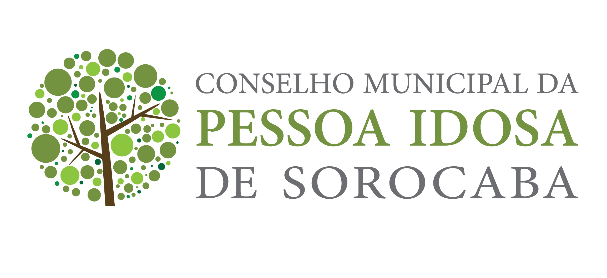 CONSELHO MUNICIPAL DA PESSOA IDOSA DE SOROCABAATA Nº 43ª – REUNIÃO ORDINÁRIA DO DIA 06/06/2021Fl. 01Ao quarto dia do mês de março de 2020 às 14:15 horas, no Clube do Idoso, na sala de cinema, realizou-se a 40ª Reunião Ordinária do Conselho Municipal do Idoso de Sorocaba conforme itens da pauta e lista de presença, ambas anexas. A Sra Renata Hebling Marins, Presidente do Conselho Municipal da Pessoa Idosa de Sorocaba dá início à 39ª reunião com boas-vindas a todos os presentes. Pauta 1: Aprovação da ata anterior. A Sra Renata questiona se todos os presentem leram e coloca a ata para aprovação. Ata aprovada por uninimidade. Pauta 02- Ofícios enviados e recebidos. A Sra Renata comenta sobre e-mails recebidos do Conselho Estadual e denúncias passando a palavra ao Sr Luiz, coordenador da Comissão de Visitas e Credenciamento de ILPs. Pauta 03. Comissão de Visitas. Sr Luiz Eduardo destaca em sua fala que o edital para cadastramento e recadastramento será lançado em março, com as inscrições para o mês de abril. Comenta a importância de anexarmos o edital juntamente com esta ata para que tenhamos arquivado para os próximos conselhos que assumirem futuramente. Sr Marcos Lensk pede a fala e reforça a importância de salvarmos todas as informações em uma “nuvem” no onedrive e também em um pendrive. Continuando a fala, Sr Luiz ressalta que todas as pastas antigas estão em sua posse e sendo revisada a listagem e os documentos existente e informa que a listagem entregue pelo Ministério Público não coincide com a listagem do CMPI e que isso dificulta a divulgação aos munícipes. A Presidente interrompe a fala do Sr Luiz e ressalta o grande trabalho que ele vem fazendo ao conselho revisando pasta por pasta e reorganizando tudo para recebimento dos novos cadastros e dos recadastramentos. A Sra Silvana questiona onde ficarão as novas pastas e arquivos e ressalta a importância de salvarmos todos os dados. Sra Maria Eugênia comenta que na sua gestão eles deixavam todas as pastas no Palácio da Cidadania, mas que ela tinha receio de que esses documentos sumissem. Sr Sérgio concorda com a D. Maria Eugênia e diz ter feito a listagem à partir das pastas já existentes, e que pediu inúmeras vezes novas pastas e também fichários e arquivos. Sr Luiz retoma sua fala dizendo a grande importância de um local e de um caixa para comprarmos os materiais necessários. Relata ainda que em abril, quando os novos cadastros chegarem e também os recadastros irá finalizar uma nova lista de ILPS, sendo que muitas ele até já tinha conhecimento de seu fechamento. Finaliza sua fala ressaltando a importância de um local adequado e seguro para que sejam guardadas as pastas com muita organização e seriedade. Que salvará todos os dados em pendrives e passará tudo para o Conselho. A Sra Renata passa a palavra da Sra Nilcea. Pauta 04. Tesouraria. Sra Nilcea informa a necessidade de ter contato sempre com a prefeitura e que neste mês na prefeitura estavam muito desorganizados e ela não conseguiu o saldo. Ressalta ainda a importância da declaração. A Sra Renata relata que a Declaração de Benefícios Fiscais será realizada por ela juntamente com o CMDCA. Informa ainda a necessidade de ficarmos atentos ao recibos e que isto precisa ser organizado. Pauta 5. Clube do Idoso/Chácara. Sra Renata informa que nenhuma atividade retornou por conta do decreto estadual de emergência pela pandemia e suas restrições de contato. Passa a palavra para Janaína que completa dizendo que este decreto restringe os atendimentos presenciais e que a Chácara e o  Clube não retornarão suas atividades de quaisquer natureza. Pauta 6. Editais. Sra Renata abre a pauta informando que o edital ao recadastramento e cadastramento das Instituições foi publicado no jornal do município na data de hoje e que o edital do esporte tão esperado está aguardando as demandas burocráticas da secretaria de cidadania. Pauta 7. 1ª Reunião do RAAPIDOS (Rede Amiga de Apoio à Pessoa Idosa de Sorocaba). Sra Renata relata a importância da continuidade desta rede e informa que a primeira reunião desta rede deverá ser no mês de março, salvo qualquer alteração de calendário de atividade pelos decretos emergenciais. Pauta 08. Outros. Apresentação sobre as ações da Coordenadoria do Idoso durante o mês de fevereiro. Sra Renata passa a palavra para Sra Janaína que inicia sua fala através de uma apresentação demonstrativa das atividades realizadas pela coordenadoria. Sra Janaína abre sua fala ressaltando sua inteiração com a população idosa de Sorocaba e informa que deu andamento nos editais de chamamento para as ILPs de recadastramento e cadastramento das mesmas, e também no edital do esporte que está sendo apreciado no momento pela assessoria do Secretário. Informa que informou sobre a reunião do RAAPIDOS, que fez contato e algumas parcerias, tais como o SEBRAE, a Uniten, a URBES, os CRAS e a Escola do Legislativo. Além disso relatou que vários projetos serão desenvolvidos com o cessar das quarentenas como Projeto com a Odontologia para zerar as filas das próteses para idosos, Projeto na área de Educação, colocando o idoso em contato com as crianças nas escolas municipais e ressalta que muitos projetos poderão surgir e serão apoiados pela coordenadoria. Sra Janaína relembra e apresenta o Plano Municipal de Assistência Social que estará em vigor até este ano de 2021 (2020-2021) e deverá ser cumprido. Decreto nº 9.921 de 18 de julho de 2019. Sra Renata, presidente, informa e questiona se é do conhecimento de todos que o Presidente Jair Bolsonaro decreta novas disposições dentro do Estatuto do Idoso e ressalta a importância de sempre estarmos atualizados. Informa que a nova versão com novo decreto dispõe sobre a implementação da Política Nacional da Pessoa Idosa, sobre suas competências dos órgãos e das entidades da administração pública federal. Conferência Municipal da Pessoa Idosa de Sorocaba. A Sra Renata reforça novamente a importância da Conferência Municipal ser realizada mesmo que de forma online para que possamos participar da Conferência Estadual de 2022. Escola de Psicanálise. Sra Silvana questiona sobre os atendimentos aos idosos pela nossa parceria firmada com a mesma. Sra Renata responde que devido às restrições de atendimentos presenciais pela Chácara e Clube do Idoso, ficamos no aguardo de novas providências. Sra Edileine ressalta a importância destes atendimentos e indaga sobre a possibilidade de ser na própria escola de psicanálise. Sra Renata compromete-se em falar com a Sra Gabrielle, vice-presidente em licença maternidade, para elaborar novas possibilidades de atendimento. Sem mais pautas para discussões foi dada por encerrada a reunião às 16:00 horas e eu Renata Hebling Marins lavro a presente ata e assino como Presidente.